06.03.2015      									        №  276О внесении изменений в постановление Администрации Колпашевского района от 30.12.2013  № 1404 «Об утверждении муниципальной программы «Развитие культуры в Колпашевском районе на 2014 – 2017 годы» (в редакции постановлений Администрации Колпашевского района от 21.03.2014 № 269, от 20.06.2014 № 584, от 04.09.2014 № 916, от 13.10.2014 № 1181, от 07.11.2014 № 1293, от 14.11.2014 № 1322, от 17.12.2014 № 1492, от 30.12.2014 № 1643)В соответствии с Решением Думы Колпашевского района от 23.04.2012 № 67 «О порядке использования средств бюджета муниципального образования «Колпашевский район» на реализацию мероприятий по созданию условий для обеспечения поселений, входящих в состав Колпашевского района, услугами по организации досуга и услугами организаций культуры», решением Думы  Колпашевского района 25.12.2009 № 774 «О порядке использования средств бюджета муниципального образования «Колпашевский район» на реализацию мероприятий по созданию условий для развития местного традиционного народного творчества в поселениях, входящих в состав Колпашевского района»ПОСТАНОВЛЯЮ:	1. Внести в постановление Администрации Колпашевского района от 30.12.2013 № 1404 «Об утверждении муниципальной программы «Развитие культуры в Колпашевском районе на 2014–2017 годы» (в редакции постановлений Администрации Колпашевского района от 21.03.2014 № 269, от 20.06.2014 № 584, от 04.09.2014 № 916, от 13.10.2014 № 1181, от 07.11.2014 № 1293, от 14.11.2014 № 1322, от 17.12.2014 № 1492, от 30.12.2014 № 1643) следующие изменения:1.1. Приложение к постановлению Администрации Колпашевского района от 30.12.2013 № 1404 изложить в следующей редакции:«Приложение к постановлениюАдминистрации Колпашевского районаот 30.12.2013 № 1404Паспорт программыСодержание проблемы и обоснование необходимости её решения программным методомОдной из задач комплексной программы социально-экономического развития Колпашевского района на 2013-2018 годы, утверждённой решением Думы Колпашевского района от 16.07.2012 № 90, является создание условий для повышения качества и разнообразия услуг, предоставляемых в сфере культуры. Оценка эффективности данной задачи определена как удовлетворение потребности населения в качестве предоставляемых услуг в сфере культуры. Реализация мероприятий муниципальной программы «Развитие культуры в Колпашевском районе на 2014-2017 годы» будет способствовать выполнению вышеуказанной задачи и оценки её эффективности.Колпашевский район является одним из наиболее привлекательных мест для отдыха, работы и воспитания подрастающего поколения. Муниципальные учреждения культуры Колпашевского района способствуют развитию творческого потенциала, самореализации населения района. Хочется отметить, что большое количество детей и молодёжи получили опыт творческого саморазвития, участвуя в культурно-досуговых мероприятиях и посещая самодеятельные клубные формирования, связав свою профессиональную деятельность с культурой и искусством.Сфера культуры муниципального образования «Колпашевский район» представлена культурно-досуговой, библиотечной деятельностью. На территории муниципального образования «Колпашевский район» организуют свою деятельность 18 Домов культуры, 24 библиотеки, оказывая услуги по организации досуга, развитию народного творчества, сохранению и развитию народных традиций и национальных услуг, по библиотечному обслуживанию населения.		В учреждениях культуры созданы и продолжают активно развиваться 139 формирований самодеятельного народного творчества, любительских объединений, где занимаются 1490 человек, 7 коллективов самодеятельного творчества имеют почётное звание «Народный». Отдельные самодеятельные коллективы и исполнители успешно представляют Колпашевский район на областных, всероссийских фестивалях и конкурсах. В 2012 году Колпашевский район стал лауреатом второй степени областного конкурса «Томская мозаика».Вместе с тем уровень организуемых культурно-досуговых мероприятий для населения Колпашевского района остаётся недостаточно высоким и не соответствует уровню удовлетворения  предоставляемых услуг в сфере культуры, о чём свидетельствует проведённый  в 2012 году социологический опрос населения по уровню удовлетворения услугами в сфере культуры на территории Колпашевского района.Сегодняшнее время требует активной работы по привлечению специалистов учреждений культуры к участию в проектной и программной деятельности, что способствует организации системной деятельности в сфере культуры и её  дальнейшего развития. В целях повышения уровня культурного обслуживания населения, творческого роста коллективов, необходимо активизировать выезды творческих самодеятельных коллективов и исполнителей учреждений культуры поселений Колпашевского района  по муниципальным районам Томской области  и  в  г.Томск.       	Недостаточное количество грамотных и инициативных специалистов,  способных к нестандартной и эффективной деятельности в новых экономических, правовых, технологических и информационных условиях, снижают эффективность деятельности учреждений. Для повышения уровня кадрового потенциала  необходимо активизировать работу по привлечению молодых специалистов, повышению квалификации работников культуры.Все это влияет на качество работы  и не даёт возможности учреждениям культуры в полной мере реализовать свой потенциал.Актуальной проблемой остаётся гражданско-патриотическое воспитание подрастающего поколения, так как именно учреждения культуры являются необходимым звеном в создании эффективной системы патриотического воспитания, формируя ценностную основу патриотизма и сохраняя историческую память. 	В современных условиях перед сферой культуры стоит задача соответствовать времени, по-новому решать существующие  и возникающие проблемы, по-новому подходить к поиску средств развития и совершенствования деятельности, обеспечивая конкурентоспособность сферы  и  конституционные гарантии  населения района в сфере культуры.Анализируя сферу культуры  района, можно выделить следующие основные проблемы деятельности:- недостаточный уровень проведения культурно-досуговых мероприятий для населения Колпашевского района;- низкий уровень патриотического воспитания молодого поколения;- низкий профессиональный уровень кадров в культуре.С учётом имеющихся проблем, для сохранения и развития сложившегося культурного потенциала на территории Колпашевского района, в рамках  участия в реализации:Комплексной программы социально-экономического развития Колпашевского района на 2013-2018 годы, где одна из приоритетных задач – создание условий для повышения качества и разнообразия услуг, предоставляемых в сфере культуры;долгосрочной целевой программы «Развитие культуры в Томской области на 2013-2017 годы»; целевых показателей («дорожная карта») развития сферы культуры, утвержденных постановлением Администрации Колпашевского района от 30.04 2013 года № 414 «Об утверждении плана мероприятий («дорожная карта») «Изменения в сфере культуры, направленные на повышение ее эффективности в муниципальном образовании «Колпашевский район»; во исполнение Указа Президента Российской Федерации в связи с объявленным в 2014 году – Годом культуры требуется осуществление на территории муниципального образования «Колпашевский район» комплекса мероприятий, направленных на повышение эффективности в сфере культуры. 2. Основные цели и задачи программыОсновная цель Программы – повышение качества и доступности услуг в сфере культуры на территории Колпашевского района. Для достижения поставленной цели необходимо решение следующих задач:1. Создание условий для сохранения и развития традиционной народной культуры на территории Колпашевского района.2. Оказание содействия поселениям Колпашевского района по обеспечению организации досуга для населения на своей территории и за её пределами.3. Создание условий по формированию системы повышения профессионализма и мастерства кадрового потенциала в сфере культуры, а также повышения уровня результативности творческих самодеятельных коллективов учреждений культуры поселений Колпашевского района.Сроки (этапы) реализации программы	Сроки реализации Программы планируются на период с 2014 по 2017 годы.Этапы:Подготовительный  - январь 2014 г.;Основной – февраль 2014 г. – декабрь 2017 г.;Заключительный – декабрь 2017 г.Система программных мероприятийЕжегодно в рамках реализации программы предусматриваются мероприятия, позволяющие обеспечивать решение поставленных задач с достижением конечных результатов по завершению реализации программы.Система программных мероприятий изложена в приложении № 1 к настоящей программе. Порядок организации и проведения мероприятий утверждается Администрацией Колпашевского района Механизм реализации программыРеализация программы осуществляется исполнителями программы путём выполнения мероприятий программы.Куратором Программы является Управление по культуре, спорту и молодёжной политике Администрации Колпашевского района (далее – Куратор). Куратор осуществляет текущее управление Программой. Исполнители Программы представляют в Управление финансов и экономической политики Администрации Колпашевского района (далее – УФЭП) бюджетную заявку по курирующему направлению Программы, предлагаемой к финансированию в очередном финансовом году по форме № 3 к Порядку принятия решений о разработке муниципальных программ, их формирования и реализации в муниципальном образовании «Колпашевский район», утверждённому постановлением Главы Колпашевского района от 04.12.2009 № 1286 «Об утверждении Порядка принятия решений о разработке муниципальных программ, их формирования и реализации в муниципальном образовании «Колпашевский район» (далее – Порядок). Сроки предоставления бюджетной заявки устанавливаются в сроки для составления бюджета муниципального образования «Колпашевский район» на очередной финансовый год.Исполнителями программы выступают:- Управление по культуре, спорту и молодёжной политике Администрации Колпашевского района- МКУ «Агентство» (по согласованию)- Управление образования Администрации Колпашевского района- Администрация Колпашевского городского поселения (по согласованию)- Администрация Новосёловского сельского поселения (по согласованию)- Администрация Саровского сельского поселения (по согласованию)- Администрация Чажемтовского сельского поселения (по согласованию)- Администрация Новогоренского сельского поселения (по согласованию)- Администрация Инкинского сельского поселения (по согласованию)- Администрация Дальненского сельского поселения (по согласованию)- Администрация Копыловского сельского поселения (по согласованию)- Колпашевская районная организация Томского регионального отделения Всероссийской общественной организации ветеранов (пенсионеров) войны и труда, вооружённых сил и правоохранительных органов (по согласованию).Формирование отчётности осуществляется в соответствии с Порядком, утверждённым Администрацией Колпашевского района, с указанием сроков предоставления отчётности, эффективности показателей деятельности, целевое использование финансовых средств. Отчёты о реализации программных мероприятий предоставляются  Куратору программы. Исполнители программы, в том числе и главные распорядители бюджетных средств, несут ответственность за качественное и своевременноевыполнение мероприятий программы, целевое и рациональное использование финансовых средств, предусмотренных программой. 	Общий объём финансирования программы составляет 26 253,6 тыс. руб., в том числе:                                                                                       тыс. руб.Объёмы финансирования за счёт средств, федерального, областного, районного и поселенческого бюджета (на 2016-2017г.г.) носят прогнозный характер.В рамках календарного года целевые показатели и затраты по мероприятиям программы, а также механизм реализации программы может быть уточнён в соответствии с внесением изменений в нормативные правовые акты  и внесением изменений  в бюджет соответствующего уровня.Условия и порядок софинасирования программы за счёт средств федерального бюджета определяется в соответствии с постановлением Правительства Российской Федерации от 03.03.2012 № 186 «О федеральной целевой программе «Культура России 2012-2018 годы» и иных нормативных правовых актов Российской Федерации.Условия и порядок софинасирования программы за счёт средств областного бюджета определяется в соответствии с постановлением Администрации Томской области от 26.11.2012 № 468а «О долгосрочной целевой программе «Развитие культуры в Томской области на 2013-2017 годы».Основным исполнителем реализации мероприятия по текущему ремонту памятника «Воину – Освободителю», является МКУ «Агентство».Финансирование расходов за счёт средств районного бюджета в рамках программы предполагается осуществить в соответствии с действующим законодательством:- на оплату муниципальных контрактов на выполнение работ и оказание услуг для муниципальных нужд в рамках реализации мероприятий программы в соответствии с Федеральным законом от 5 апреля 2013 г. № 44-ФЗ «О контрактной системе в сфере закупок товаров, работ, услуг для обеспечения государственных и муниципальных нужд»;- на предоставление межбюджетных трансфертов бюджетам поселений Колпашевского района, в порядке, установленном действующим законодательством в целях выполнения мероприятий программы. Межбюджетные трансферты муниципальным образованиям поселений Колпашевского района предоставляются на основании соглашений, заключённых между Управлением по культуре, спорту и молодёжной политике Администрации Колпашевского района и органами местного самоуправления поселений Колпашевского района в части мероприятий программы.Контроль  за  ходом  исполнения программы, целевым использованиемсредств, выделенных из местного бюджета на реализацию программных мероприятий, осуществляет Глава Колпашевского района, заместитель Главы Колпашевского района по социальным вопросам, УФЭП в части целевого использования средств, в соответствии с действующим законодательством.Текущий контроль за выполнением основных мероприятий программы и координацию действий Куратора осуществляет заместитель Главы Колпашевского района по социальным вопросам путём проведения совместных совещаний с исполнителями программы с рассмотрением хода и итогов выполнения программы.	Оценку эффективности реализации Программы проводит Куратор в порядке, установленном постановлением Администрации Колпашевского района от 18.01.2012 № 25 «Об утверждении Порядка проведения оценки эффективности реализации муниципальных программ муниципального образования «Колпашевский район».	В ходе реализации программы отдельные её мероприятия в установленном порядке могут уточняться, а объёмы финансирования корректироваться с учётом утверждённых расходов бюджета муниципального образования «Колпашевский район».Система показателей реализации программы, отражающих ожидаемый социально-экономический эффект от реализации программыРеализация программы позволит:- создать условия, обеспечивающие равный доступ населения Колпашевского района к культурным услугам;- вовлечь  население в создание и продвижение культурного продукта Колпашевского района;- расширить спектр муниципальных услуг в сфере культуры.- повысить престижность и привлекательность профессий в сфере культуры.В результате реализации мероприятий программы планируется достичь следующих результатов:Важнейшим результатом осуществления программы станет формирование единого культурного и информационного пространства. Главный социальный эффект будет состоять в обеспечении населения доступными и качественными услугами в сфере культуры.	Реализация программы будет способствовать приобщению жителей к культурной жизни муниципального образования «Колпашевский район», поддержанию имиджа района и повышению инвестиционной привлекательности территории».Экономическое обоснование потребностей финансированияпрограммных мероприятий1.2. Приложение № 1 к муниципальной программе «Развитие культуры в Колпашевском районе на 2014 – 2017 годы» изложить в следующей редакции:«Приложение № 1 к муниципальной программе «Развитие культуры в Колпашевском районе на 2014 – 2017 годы»Система программных мероприятий 2. Опубликовать настоящее постановление в Ведомостях органов местного самоуправления Колпашевского района.И.о.Главы района							         С.А.КлишинТ.Б.Бардакова5 27 43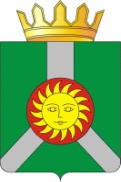 АДМИНИСТРАЦИЯ  КОЛПАШЕВСКОГО РАЙОНА ТОМСКОЙ ОБЛАСТИПОСТАНОВЛЕНИЕАДМИНИСТРАЦИЯ  КОЛПАШЕВСКОГО РАЙОНА ТОМСКОЙ ОБЛАСТИПОСТАНОВЛЕНИЕАДМИНИСТРАЦИЯ  КОЛПАШЕВСКОГО РАЙОНА ТОМСКОЙ ОБЛАСТИПОСТАНОВЛЕНИЕНаименование ПрограммыМуниципальная программа «Развитие культуры в Колпашевском районе на 2014-2017 годы» (далее – Программа)Муниципальная программа «Развитие культуры в Колпашевском районе на 2014-2017 годы» (далее – Программа)Муниципальная программа «Развитие культуры в Колпашевском районе на 2014-2017 годы» (далее – Программа)Муниципальная программа «Развитие культуры в Колпашевском районе на 2014-2017 годы» (далее – Программа)Муниципальная программа «Развитие культуры в Колпашевском районе на 2014-2017 годы» (далее – Программа)Муниципальная программа «Развитие культуры в Колпашевском районе на 2014-2017 годы» (далее – Программа)Муниципальная программа «Развитие культуры в Колпашевском районе на 2014-2017 годы» (далее – Программа)Основание для разработки программы-Концепция долгосрочного социально-экономического развития Российской Федерации на период до 2020 года (утверждена распоряжением Правительства Российской Федерации от 17.11.2008 № 1662-р)-Федеральная целевая программа «Культура России 2012-2018 годы» (утверждена постановлением Правительства Российской Федерации от 03.03.2012 № 186)-Государственная программа «Развитие культуры в Томской области на 2013-2017 годы» (утверждена постановлением Администрации Томской области от 26.11.2012 № 468а)-Комплексная Программа социально-экономического развития Колпашевского района на 2013-2018 годы (утверждена решением Думы Колпашевского района от 16.07.2012 № 90)-Постановление Администрации Колпашевского района от 30.04.2013 № 414 «Об утверждении плана мероприятий по реализации плана («дорожная карта») «Изменения в сфере культуры, направленные на повышение ее эффективности в муниципальном образовании «Колпашевский район»-Распоряжение Администрации Колпашевского района от 30.08.2013 № 662 «О принятии решения по подготовке муниципальной программы «Развитие культуры в Колпашевском районе на 2014-2017 годы»-Концепция долгосрочного социально-экономического развития Российской Федерации на период до 2020 года (утверждена распоряжением Правительства Российской Федерации от 17.11.2008 № 1662-р)-Федеральная целевая программа «Культура России 2012-2018 годы» (утверждена постановлением Правительства Российской Федерации от 03.03.2012 № 186)-Государственная программа «Развитие культуры в Томской области на 2013-2017 годы» (утверждена постановлением Администрации Томской области от 26.11.2012 № 468а)-Комплексная Программа социально-экономического развития Колпашевского района на 2013-2018 годы (утверждена решением Думы Колпашевского района от 16.07.2012 № 90)-Постановление Администрации Колпашевского района от 30.04.2013 № 414 «Об утверждении плана мероприятий по реализации плана («дорожная карта») «Изменения в сфере культуры, направленные на повышение ее эффективности в муниципальном образовании «Колпашевский район»-Распоряжение Администрации Колпашевского района от 30.08.2013 № 662 «О принятии решения по подготовке муниципальной программы «Развитие культуры в Колпашевском районе на 2014-2017 годы»-Концепция долгосрочного социально-экономического развития Российской Федерации на период до 2020 года (утверждена распоряжением Правительства Российской Федерации от 17.11.2008 № 1662-р)-Федеральная целевая программа «Культура России 2012-2018 годы» (утверждена постановлением Правительства Российской Федерации от 03.03.2012 № 186)-Государственная программа «Развитие культуры в Томской области на 2013-2017 годы» (утверждена постановлением Администрации Томской области от 26.11.2012 № 468а)-Комплексная Программа социально-экономического развития Колпашевского района на 2013-2018 годы (утверждена решением Думы Колпашевского района от 16.07.2012 № 90)-Постановление Администрации Колпашевского района от 30.04.2013 № 414 «Об утверждении плана мероприятий по реализации плана («дорожная карта») «Изменения в сфере культуры, направленные на повышение ее эффективности в муниципальном образовании «Колпашевский район»-Распоряжение Администрации Колпашевского района от 30.08.2013 № 662 «О принятии решения по подготовке муниципальной программы «Развитие культуры в Колпашевском районе на 2014-2017 годы»-Концепция долгосрочного социально-экономического развития Российской Федерации на период до 2020 года (утверждена распоряжением Правительства Российской Федерации от 17.11.2008 № 1662-р)-Федеральная целевая программа «Культура России 2012-2018 годы» (утверждена постановлением Правительства Российской Федерации от 03.03.2012 № 186)-Государственная программа «Развитие культуры в Томской области на 2013-2017 годы» (утверждена постановлением Администрации Томской области от 26.11.2012 № 468а)-Комплексная Программа социально-экономического развития Колпашевского района на 2013-2018 годы (утверждена решением Думы Колпашевского района от 16.07.2012 № 90)-Постановление Администрации Колпашевского района от 30.04.2013 № 414 «Об утверждении плана мероприятий по реализации плана («дорожная карта») «Изменения в сфере культуры, направленные на повышение ее эффективности в муниципальном образовании «Колпашевский район»-Распоряжение Администрации Колпашевского района от 30.08.2013 № 662 «О принятии решения по подготовке муниципальной программы «Развитие культуры в Колпашевском районе на 2014-2017 годы»-Концепция долгосрочного социально-экономического развития Российской Федерации на период до 2020 года (утверждена распоряжением Правительства Российской Федерации от 17.11.2008 № 1662-р)-Федеральная целевая программа «Культура России 2012-2018 годы» (утверждена постановлением Правительства Российской Федерации от 03.03.2012 № 186)-Государственная программа «Развитие культуры в Томской области на 2013-2017 годы» (утверждена постановлением Администрации Томской области от 26.11.2012 № 468а)-Комплексная Программа социально-экономического развития Колпашевского района на 2013-2018 годы (утверждена решением Думы Колпашевского района от 16.07.2012 № 90)-Постановление Администрации Колпашевского района от 30.04.2013 № 414 «Об утверждении плана мероприятий по реализации плана («дорожная карта») «Изменения в сфере культуры, направленные на повышение ее эффективности в муниципальном образовании «Колпашевский район»-Распоряжение Администрации Колпашевского района от 30.08.2013 № 662 «О принятии решения по подготовке муниципальной программы «Развитие культуры в Колпашевском районе на 2014-2017 годы»-Концепция долгосрочного социально-экономического развития Российской Федерации на период до 2020 года (утверждена распоряжением Правительства Российской Федерации от 17.11.2008 № 1662-р)-Федеральная целевая программа «Культура России 2012-2018 годы» (утверждена постановлением Правительства Российской Федерации от 03.03.2012 № 186)-Государственная программа «Развитие культуры в Томской области на 2013-2017 годы» (утверждена постановлением Администрации Томской области от 26.11.2012 № 468а)-Комплексная Программа социально-экономического развития Колпашевского района на 2013-2018 годы (утверждена решением Думы Колпашевского района от 16.07.2012 № 90)-Постановление Администрации Колпашевского района от 30.04.2013 № 414 «Об утверждении плана мероприятий по реализации плана («дорожная карта») «Изменения в сфере культуры, направленные на повышение ее эффективности в муниципальном образовании «Колпашевский район»-Распоряжение Администрации Колпашевского района от 30.08.2013 № 662 «О принятии решения по подготовке муниципальной программы «Развитие культуры в Колпашевском районе на 2014-2017 годы»-Концепция долгосрочного социально-экономического развития Российской Федерации на период до 2020 года (утверждена распоряжением Правительства Российской Федерации от 17.11.2008 № 1662-р)-Федеральная целевая программа «Культура России 2012-2018 годы» (утверждена постановлением Правительства Российской Федерации от 03.03.2012 № 186)-Государственная программа «Развитие культуры в Томской области на 2013-2017 годы» (утверждена постановлением Администрации Томской области от 26.11.2012 № 468а)-Комплексная Программа социально-экономического развития Колпашевского района на 2013-2018 годы (утверждена решением Думы Колпашевского района от 16.07.2012 № 90)-Постановление Администрации Колпашевского района от 30.04.2013 № 414 «Об утверждении плана мероприятий по реализации плана («дорожная карта») «Изменения в сфере культуры, направленные на повышение ее эффективности в муниципальном образовании «Колпашевский район»-Распоряжение Администрации Колпашевского района от 30.08.2013 № 662 «О принятии решения по подготовке муниципальной программы «Развитие культуры в Колпашевском районе на 2014-2017 годы»Заказчик программыАдминистрация Колпашевского районаАдминистрация Колпашевского районаАдминистрация Колпашевского районаАдминистрация Колпашевского районаАдминистрация Колпашевского районаАдминистрация Колпашевского районаАдминистрация Колпашевского районаКуратор программыУправление по культуре, спорту и молодёжной политике Администрации Колпашевского районаУправление по культуре, спорту и молодёжной политике Администрации Колпашевского районаУправление по культуре, спорту и молодёжной политике Администрации Колпашевского районаУправление по культуре, спорту и молодёжной политике Администрации Колпашевского районаУправление по культуре, спорту и молодёжной политике Администрации Колпашевского районаУправление по культуре, спорту и молодёжной политике Администрации Колпашевского районаУправление по культуре, спорту и молодёжной политике Администрации Колпашевского районаИсполнители программы- Управление по культуре, спорту и молодёжной политике Администрации Колпашевского района;- МКУ «Агентство» (по согласованию)- Управление образования Администрации Колпашевского района- Администрация Колпашевского городского поселения (по согласованию)- Администрация Новосёловского сельского поселения (по согласованию)- Администрация Саровского сельского поселения (по согласованию)- Администрация Чажемтовского сельского поселения (по согласованию);- Администрация Новогоренского сельского поселения (по согласованию)- Администрация Инкинского сельского поселения (по согласованию)- Администрация Дальненского сельского поселения (по согласованию)- Администрация Копыловского сельского поселения (по согласованию)- Колпашевская районная организация Томского регионального отделения Всероссийской общественной организации ветеранов (пенсионеров) войны и труда, вооружённых сил и правоохранительных органов (по согласованию)- Управление по культуре, спорту и молодёжной политике Администрации Колпашевского района;- МКУ «Агентство» (по согласованию)- Управление образования Администрации Колпашевского района- Администрация Колпашевского городского поселения (по согласованию)- Администрация Новосёловского сельского поселения (по согласованию)- Администрация Саровского сельского поселения (по согласованию)- Администрация Чажемтовского сельского поселения (по согласованию);- Администрация Новогоренского сельского поселения (по согласованию)- Администрация Инкинского сельского поселения (по согласованию)- Администрация Дальненского сельского поселения (по согласованию)- Администрация Копыловского сельского поселения (по согласованию)- Колпашевская районная организация Томского регионального отделения Всероссийской общественной организации ветеранов (пенсионеров) войны и труда, вооружённых сил и правоохранительных органов (по согласованию)- Управление по культуре, спорту и молодёжной политике Администрации Колпашевского района;- МКУ «Агентство» (по согласованию)- Управление образования Администрации Колпашевского района- Администрация Колпашевского городского поселения (по согласованию)- Администрация Новосёловского сельского поселения (по согласованию)- Администрация Саровского сельского поселения (по согласованию)- Администрация Чажемтовского сельского поселения (по согласованию);- Администрация Новогоренского сельского поселения (по согласованию)- Администрация Инкинского сельского поселения (по согласованию)- Администрация Дальненского сельского поселения (по согласованию)- Администрация Копыловского сельского поселения (по согласованию)- Колпашевская районная организация Томского регионального отделения Всероссийской общественной организации ветеранов (пенсионеров) войны и труда, вооружённых сил и правоохранительных органов (по согласованию)- Управление по культуре, спорту и молодёжной политике Администрации Колпашевского района;- МКУ «Агентство» (по согласованию)- Управление образования Администрации Колпашевского района- Администрация Колпашевского городского поселения (по согласованию)- Администрация Новосёловского сельского поселения (по согласованию)- Администрация Саровского сельского поселения (по согласованию)- Администрация Чажемтовского сельского поселения (по согласованию);- Администрация Новогоренского сельского поселения (по согласованию)- Администрация Инкинского сельского поселения (по согласованию)- Администрация Дальненского сельского поселения (по согласованию)- Администрация Копыловского сельского поселения (по согласованию)- Колпашевская районная организация Томского регионального отделения Всероссийской общественной организации ветеранов (пенсионеров) войны и труда, вооружённых сил и правоохранительных органов (по согласованию)- Управление по культуре, спорту и молодёжной политике Администрации Колпашевского района;- МКУ «Агентство» (по согласованию)- Управление образования Администрации Колпашевского района- Администрация Колпашевского городского поселения (по согласованию)- Администрация Новосёловского сельского поселения (по согласованию)- Администрация Саровского сельского поселения (по согласованию)- Администрация Чажемтовского сельского поселения (по согласованию);- Администрация Новогоренского сельского поселения (по согласованию)- Администрация Инкинского сельского поселения (по согласованию)- Администрация Дальненского сельского поселения (по согласованию)- Администрация Копыловского сельского поселения (по согласованию)- Колпашевская районная организация Томского регионального отделения Всероссийской общественной организации ветеранов (пенсионеров) войны и труда, вооружённых сил и правоохранительных органов (по согласованию)- Управление по культуре, спорту и молодёжной политике Администрации Колпашевского района;- МКУ «Агентство» (по согласованию)- Управление образования Администрации Колпашевского района- Администрация Колпашевского городского поселения (по согласованию)- Администрация Новосёловского сельского поселения (по согласованию)- Администрация Саровского сельского поселения (по согласованию)- Администрация Чажемтовского сельского поселения (по согласованию);- Администрация Новогоренского сельского поселения (по согласованию)- Администрация Инкинского сельского поселения (по согласованию)- Администрация Дальненского сельского поселения (по согласованию)- Администрация Копыловского сельского поселения (по согласованию)- Колпашевская районная организация Томского регионального отделения Всероссийской общественной организации ветеранов (пенсионеров) войны и труда, вооружённых сил и правоохранительных органов (по согласованию)- Управление по культуре, спорту и молодёжной политике Администрации Колпашевского района;- МКУ «Агентство» (по согласованию)- Управление образования Администрации Колпашевского района- Администрация Колпашевского городского поселения (по согласованию)- Администрация Новосёловского сельского поселения (по согласованию)- Администрация Саровского сельского поселения (по согласованию)- Администрация Чажемтовского сельского поселения (по согласованию);- Администрация Новогоренского сельского поселения (по согласованию)- Администрация Инкинского сельского поселения (по согласованию)- Администрация Дальненского сельского поселения (по согласованию)- Администрация Копыловского сельского поселения (по согласованию)- Колпашевская районная организация Томского регионального отделения Всероссийской общественной организации ветеранов (пенсионеров) войны и труда, вооружённых сил и правоохранительных органов (по согласованию)Сроки (этапы) реализации программы2014 – 2017 годыЭтапы:Подготовительный  - январь 2014 г.;Основной – февраль 2014 г. – декабрь 2017 г.;Заключительный – декабрь 2017 г.2014 – 2017 годыЭтапы:Подготовительный  - январь 2014 г.;Основной – февраль 2014 г. – декабрь 2017 г.;Заключительный – декабрь 2017 г.2014 – 2017 годыЭтапы:Подготовительный  - январь 2014 г.;Основной – февраль 2014 г. – декабрь 2017 г.;Заключительный – декабрь 2017 г.2014 – 2017 годыЭтапы:Подготовительный  - январь 2014 г.;Основной – февраль 2014 г. – декабрь 2017 г.;Заключительный – декабрь 2017 г.2014 – 2017 годыЭтапы:Подготовительный  - январь 2014 г.;Основной – февраль 2014 г. – декабрь 2017 г.;Заключительный – декабрь 2017 г.2014 – 2017 годыЭтапы:Подготовительный  - январь 2014 г.;Основной – февраль 2014 г. – декабрь 2017 г.;Заключительный – декабрь 2017 г.2014 – 2017 годыЭтапы:Подготовительный  - январь 2014 г.;Основной – февраль 2014 г. – декабрь 2017 г.;Заключительный – декабрь 2017 г.Цель программыПовышение качества и доступности услуг в сфере культуры на территории Колпашевского районаПовышение качества и доступности услуг в сфере культуры на территории Колпашевского районаПовышение качества и доступности услуг в сфере культуры на территории Колпашевского районаПовышение качества и доступности услуг в сфере культуры на территории Колпашевского районаПовышение качества и доступности услуг в сфере культуры на территории Колпашевского районаПовышение качества и доступности услуг в сфере культуры на территории Колпашевского районаПовышение качества и доступности услуг в сфере культуры на территории Колпашевского районаОсновные задачи программы1. Создание условий для сохранения и развития традиционной народной культуры на территории Колпашевского района.2. Оказание содействия поселениям Колпашевского района по обеспечению организации досуга для населения на своей территории и за её пределами.3. Создание условий по формированию системы повышения профессионализма и мастерства кадрового потенциала в сфере культуры, а также повышения уровня результативности творческих самодеятельных коллективов учреждений культуры поселений Колпашевского района.1. Создание условий для сохранения и развития традиционной народной культуры на территории Колпашевского района.2. Оказание содействия поселениям Колпашевского района по обеспечению организации досуга для населения на своей территории и за её пределами.3. Создание условий по формированию системы повышения профессионализма и мастерства кадрового потенциала в сфере культуры, а также повышения уровня результативности творческих самодеятельных коллективов учреждений культуры поселений Колпашевского района.1. Создание условий для сохранения и развития традиционной народной культуры на территории Колпашевского района.2. Оказание содействия поселениям Колпашевского района по обеспечению организации досуга для населения на своей территории и за её пределами.3. Создание условий по формированию системы повышения профессионализма и мастерства кадрового потенциала в сфере культуры, а также повышения уровня результативности творческих самодеятельных коллективов учреждений культуры поселений Колпашевского района.1. Создание условий для сохранения и развития традиционной народной культуры на территории Колпашевского района.2. Оказание содействия поселениям Колпашевского района по обеспечению организации досуга для населения на своей территории и за её пределами.3. Создание условий по формированию системы повышения профессионализма и мастерства кадрового потенциала в сфере культуры, а также повышения уровня результативности творческих самодеятельных коллективов учреждений культуры поселений Колпашевского района.1. Создание условий для сохранения и развития традиционной народной культуры на территории Колпашевского района.2. Оказание содействия поселениям Колпашевского района по обеспечению организации досуга для населения на своей территории и за её пределами.3. Создание условий по формированию системы повышения профессионализма и мастерства кадрового потенциала в сфере культуры, а также повышения уровня результативности творческих самодеятельных коллективов учреждений культуры поселений Колпашевского района.1. Создание условий для сохранения и развития традиционной народной культуры на территории Колпашевского района.2. Оказание содействия поселениям Колпашевского района по обеспечению организации досуга для населения на своей территории и за её пределами.3. Создание условий по формированию системы повышения профессионализма и мастерства кадрового потенциала в сфере культуры, а также повышения уровня результативности творческих самодеятельных коллективов учреждений культуры поселений Колпашевского района.1. Создание условий для сохранения и развития традиционной народной культуры на территории Колпашевского района.2. Оказание содействия поселениям Колпашевского района по обеспечению организации досуга для населения на своей территории и за её пределами.3. Создание условий по формированию системы повышения профессионализма и мастерства кадрового потенциала в сфере культуры, а также повышения уровня результативности творческих самодеятельных коллективов учреждений культуры поселений Колпашевского района.Перечень подпрограмм (основных направлений) программы1. Формирование условий, обеспечивающих равный доступ к культурным благам населения Колпашевского района.2. Создание условий для специалистов учреждений культуры поселений Колпашевского района по повышению профессионализма и мастерства1. Формирование условий, обеспечивающих равный доступ к культурным благам населения Колпашевского района.2. Создание условий для специалистов учреждений культуры поселений Колпашевского района по повышению профессионализма и мастерства1. Формирование условий, обеспечивающих равный доступ к культурным благам населения Колпашевского района.2. Создание условий для специалистов учреждений культуры поселений Колпашевского района по повышению профессионализма и мастерства1. Формирование условий, обеспечивающих равный доступ к культурным благам населения Колпашевского района.2. Создание условий для специалистов учреждений культуры поселений Колпашевского района по повышению профессионализма и мастерства1. Формирование условий, обеспечивающих равный доступ к культурным благам населения Колпашевского района.2. Создание условий для специалистов учреждений культуры поселений Колпашевского района по повышению профессионализма и мастерства1. Формирование условий, обеспечивающих равный доступ к культурным благам населения Колпашевского района.2. Создание условий для специалистов учреждений культуры поселений Колпашевского района по повышению профессионализма и мастерства1. Формирование условий, обеспечивающих равный доступ к культурным благам населения Колпашевского района.2. Создание условий для специалистов учреждений культуры поселений Колпашевского района по повышению профессионализма и мастерстваОбъемы и источники финансирования программыОбщий объём финансирования: 26 253, 6 тыс. рублейОбщий объём финансирования: 26 253, 6 тыс. рублейОбщий объём финансирования: 26 253, 6 тыс. рублейОбщий объём финансирования: 26 253, 6 тыс. рублейОбщий объём финансирования: 26 253, 6 тыс. рублейОбщий объём финансирования: 26 253, 6 тыс. рублейОбщий объём финансирования: 26 253, 6 тыс. рублейПо источникам финансирования2014г.2015г.2016г.2017г.2017г.Всего:Всего:Всего:2 053, 818 186,82 800,03 213,03 213,026 253, 626 253, 6Федеральный бюджет0000000Областной бюджет001000,01200,01200,02 200,02 200,0Районный бюджет2 053,818 186, 81700,01 893,01 893,023 833, 623 833, 6Бюджет поселений00100,0120,0120,0220,0220,0Внебюджетные источники0000000Ожидаемые конечные результаты программыПоказателиПоказатели2014г.2015г2016г2016г2017гОжидаемые конечные результаты программы1.Количество структур-ных подразделений учреждений Колпашев-ского района, получивших грантовую поддержку по итогам конкурса среди структурных подразде-лений учреждений культуры по основной деятельности (ед.)1.Количество структур-ных подразделений учреждений Колпашев-ского района, получивших грантовую поддержку по итогам конкурса среди структурных подразде-лений учреждений культуры по основной деятельности (ед.)03445Ожидаемые конечные результаты программы2.Увеличение численнос-ти участников культурно-досуговых мероприятий по сравнению с предыдущим годом (%)2.Увеличение численнос-ти участников культурно-досуговых мероприятий по сравнению с предыдущим годом (%)6,76,87,07,07,1Ожидаемые конечные результаты программы3.Организация выездов творческих самодеятель-ных коллективов  и исполнителей учреждений культуры поселений Колпашевского района по  муниципальным районам Томской области и в г. Томск (ед.)3.Организация выездов творческих самодеятель-ных коллективов  и исполнителей учреждений культуры поселений Колпашевского района по  муниципальным районам Томской области и в г. Томск (ед.)56778Ожидаемые конечные результаты программы4.Количество специалис-тов учреждений культуры поселений Колпашевского района повысивших свой профессиональный уровень (чел.)4.Количество специалис-тов учреждений культуры поселений Колпашевского района повысивших свой профессиональный уровень (чел.)30202525305.Количество мероприя-тий, направленных на сохранение и развитие традиционной народной культуры5.Количество мероприя-тий, направленных на сохранение и развитие традиционной народной культуры68888Система организации управления и контроля за исполнением программыГлава Колпашевского района, заместитель Главы Колпашевского района по социальным вопросам осуществляют контроль за ходом выполнения программы.Заместитель Главы Колпашевского района по социальным вопросам осуществляет текущий контроль за исполнением мероприятий программы.Куратор программы ежегодно формирует отчёт о реализации программы, проводит оценку эффективности реализации программы.Глава Колпашевского района, заместитель Главы Колпашевского района по социальным вопросам осуществляют контроль за ходом выполнения программы.Заместитель Главы Колпашевского района по социальным вопросам осуществляет текущий контроль за исполнением мероприятий программы.Куратор программы ежегодно формирует отчёт о реализации программы, проводит оценку эффективности реализации программы.Глава Колпашевского района, заместитель Главы Колпашевского района по социальным вопросам осуществляют контроль за ходом выполнения программы.Заместитель Главы Колпашевского района по социальным вопросам осуществляет текущий контроль за исполнением мероприятий программы.Куратор программы ежегодно формирует отчёт о реализации программы, проводит оценку эффективности реализации программы.Глава Колпашевского района, заместитель Главы Колпашевского района по социальным вопросам осуществляют контроль за ходом выполнения программы.Заместитель Главы Колпашевского района по социальным вопросам осуществляет текущий контроль за исполнением мероприятий программы.Куратор программы ежегодно формирует отчёт о реализации программы, проводит оценку эффективности реализации программы.Глава Колпашевского района, заместитель Главы Колпашевского района по социальным вопросам осуществляют контроль за ходом выполнения программы.Заместитель Главы Колпашевского района по социальным вопросам осуществляет текущий контроль за исполнением мероприятий программы.Куратор программы ежегодно формирует отчёт о реализации программы, проводит оценку эффективности реализации программы.Глава Колпашевского района, заместитель Главы Колпашевского района по социальным вопросам осуществляют контроль за ходом выполнения программы.Заместитель Главы Колпашевского района по социальным вопросам осуществляет текущий контроль за исполнением мероприятий программы.Куратор программы ежегодно формирует отчёт о реализации программы, проводит оценку эффективности реализации программы.Глава Колпашевского района, заместитель Главы Колпашевского района по социальным вопросам осуществляют контроль за ходом выполнения программы.Заместитель Главы Колпашевского района по социальным вопросам осуществляет текущий контроль за исполнением мероприятий программы.Куратор программы ежегодно формирует отчёт о реализации программы, проводит оценку эффективности реализации программы.ИсточникиВсего2014г.2015г.2016г.2017г.Районный бюджет (2015-2017 г.г. – прогноз)23 833, 62 053, 818186, 81700,01 893,0Областной бюджет(прогноз) (по согласованию)2 200,0001000,01200,0Федеральный бюджет(прогноз) (по согласованию)00000Бюджет поселений(прогноз) (по согласованию)220,000100,0120,0Внебюджетные источники00000Всего по источникам26 253, 62 053, 818 186. 82800,03 213,0ЗадачиПоказатели2014г.2015г.2016г.2017г.1.Создание условий для сохранения и развития традицион-ной народной куль-туры на территории Колпашевского района.1.Количество мероприятий, направленных на сохранение и развитие традиционной народной культуры68882.Оказание содейст-вия поселениям Кол-пашевского района по обеспечению организации досуга для населения на своей территории и за её пределами.1.Увеличение численности участников культурно-досуговых мероприятий по сравнению с предыдущим годом (%).6,76,87,07,12.Оказание содейст-вия поселениям Кол-пашевского района по обеспечению организации досуга для населения на своей территории и за её пределами.2.Количество структурных подразделений учреждений культуры Колпашевского района, получивших грантовую поддержку по итогам конкурса среди структурных подразделений учреждений культуры по основной деятельности (ед.)03453.Создание условий по формированию системы повышения профессионализма и мастерства кадрово-го потенциала в сфе-ре культуры, а также повышения уровня результативности творческих самодея-тельных коллекти-вов учреждений культуры поселений Колпашевского района1.Количество специалистов учреждений культуры поселений Колпашевского района повысивших свой профессиональный уровень (чел.)302025303.Создание условий по формированию системы повышения профессионализма и мастерства кадрово-го потенциала в сфе-ре культуры, а также повышения уровня результативности творческих самодея-тельных коллекти-вов учреждений культуры поселений Колпашевского района2.Организация выездов творческих самодеятельных коллективов и исполнителей учреждений культуры поселений Колпашевского района по муниципальным районам Томской области и г. Томска (ед.)5678№Наименование задачиСтатья и сумма расходов1.Создание условий для сохранения и развития традиционной народной культуры на территории Колпашевского районаНеобходимо провести ремонт памятников Воину-Освободителю, погибшим воинам в Великой Отечественной войне и провести мероприятия, приуроченные к Победе советского народа в Великой Отечественной войне 1941-1945гг.2014 год – 1698,8 тыс. руб.2015 год – 2085 тыс. руб.2016 год – 620 тыс. руб.2017 год – 713 тыс. руб.2.Оказания содействия поселениям Колпашевского района по обеспечению организации досуга для населения на своей территории и за ее пределамиДля оказания содействия поселениям в организации и проведении конкурсов, выездов самодеятельного театрального коллектива. Необходимо провести ремонт учреждений культуры поселений.2014 год – 97 тыс. руб.2015 год – 15811,8 тыс. руб.2016 год – 1620 тыс. руб.2017 год – 1810 тыс. руб.3.Создание условий по формированию системы повышения профессионализма и мастерства кадрового потенциала в сфере культуры, а также повышение уровня результативности творческих самодеятельных коллективов учреждений культуры поселений Колпашевского районаНеобходимо организовать выезды творческих самодеятельных коллективов учреждений культуры, а также организовать проведение районных обучающих семинаров для специалистов культуры.2014 год – 258 тыс. руб.2015 год – 290 тыс. руб.2016 год – 560 тыс. руб.2017 год – 690 тыс. руб.№№Наименование мероприятия ИсполнительСрок реализацииСрок реализацииОбъём и источники финансирования (тыс. руб)Объём и источники финансирования (тыс. руб)Объём и источники финансирования (тыс. руб)Объём и источники финансирования (тыс. руб)Объём и источники финансирования (тыс. руб)Объём и источники финансирования (тыс. руб)Показатель и оценки выполнения мероприятияПоказатель и оценки выполнения мероприятия№№Наименование мероприятия ИсполнительСрок реализацииСрок реализацииВсегоСредства федерального бюджетаСредства областного бюджетаСредства районногобюджетаСредства бюджета поселенийВнебюджетные средстваНаименованиеЗначение11234456789101112Задача I: Создание условий для сохранения и развития традиционной народной культуры на территории Колпашевского районаЗадача I: Создание условий для сохранения и развития традиционной народной культуры на территории Колпашевского районаЗадача I: Создание условий для сохранения и развития традиционной народной культуры на территории Колпашевского районаЗадача I: Создание условий для сохранения и развития традиционной народной культуры на территории Колпашевского районаЗадача I: Создание условий для сохранения и развития традиционной народной культуры на территории Колпашевского районаЗадача I: Создание условий для сохранения и развития традиционной народной культуры на территории Колпашевского районаЗадача I: Создание условий для сохранения и развития традиционной народной культуры на территории Колпашевского районаЗадача I: Создание условий для сохранения и развития традиционной народной культуры на территории Колпашевского районаЗадача I: Создание условий для сохранения и развития традиционной народной культуры на территории Колпашевского районаЗадача I: Создание условий для сохранения и развития традиционной народной культуры на территории Колпашевского районаЗадача I: Создание условий для сохранения и развития традиционной народной культуры на территории Колпашевского районаЗадача I: Создание условий для сохранения и развития традиционной народной культуры на территории Колпашевского районаЗадача I: Создание условий для сохранения и развития традиционной народной культуры на территории Колпашевского районаЗадача I: Создание условий для сохранения и развития традиционной народной культуры на территории Колпашевского района1.1.1.1.Организация мероприятий приуроченных к Победе советского народа в Великой Отечественной войне 1941-1945 г.г. в том числе текущий ремонт памятника Воину – ОсвободителюАдминистрация Колпашевского района (ГРБС)  и МКУ «Агентство» (ГРБС)- отдел социальной сферы Администрации Колпашеского района;-МКУ «Агентство» (по согласованию)-Управление образования Администрации Колпашевского района;-Администрация Колпашевского городского поселения (по согласованию);-Администрация Новосёловского сельского поселения (по согласованию);-Администрация Саровского сельского поселения (по согласованию);-Администрация Чажемтовского сельского поселения (по согласованию);-Администрация Новогоренского сельского поселения (по согласованию);-Администрация Инкинского сельского поселения (по согласованию);-Администрация Дальненского сельского поселения (по согласованию);-Администрация Копыловского сельского поселения (по согласованию).-Колпашевская районная организация Томского регионального отделения Всероссийской общественной организации ветеранов (пенсионеров) войны и труда, вооружённых сил и правоохранительных органов (по согласованию).20141 558,81 558,81558,81.1.1.1.1.1.Организация текущего ремонта памятника Воину - ОсвободителюАдминистрация Колпашевского района (ГРБС)  и МКУ «Агентство» (ГРБС)- отдел социальной сферы Администрации Колпашеского района;-МКУ «Агентство» (по согласованию)-Управление образования Администрации Колпашевского района;-Администрация Колпашевского городского поселения (по согласованию);-Администрация Новосёловского сельского поселения (по согласованию);-Администрация Саровского сельского поселения (по согласованию);-Администрация Чажемтовского сельского поселения (по согласованию);-Администрация Новогоренского сельского поселения (по согласованию);-Администрация Инкинского сельского поселения (по согласованию);-Администрация Дальненского сельского поселения (по согласованию);-Администрация Копыловского сельского поселения (по согласованию).-Колпашевская районная организация Томского регионального отделения Всероссийской общественной организации ветеранов (пенсионеров) войны и труда, вооружённых сил и правоохранительных органов (по согласованию).20141 266,71 266,71 266,7Проведение текущего ремонта памятника Воину - Освободителю11.1.21.1.2Организация текущего ремонта памятника погибшим воинам в Великой Отечественной войне (НГСС)Администрация Колпашевского района (ГРБС)  и МКУ «Агентство» (ГРБС)- отдел социальной сферы Администрации Колпашеского района;-МКУ «Агентство» (по согласованию)-Управление образования Администрации Колпашевского района;-Администрация Колпашевского городского поселения (по согласованию);-Администрация Новосёловского сельского поселения (по согласованию);-Администрация Саровского сельского поселения (по согласованию);-Администрация Чажемтовского сельского поселения (по согласованию);-Администрация Новогоренского сельского поселения (по согласованию);-Администрация Инкинского сельского поселения (по согласованию);-Администрация Дальненского сельского поселения (по согласованию);-Администрация Копыловского сельского поселения (по согласованию).-Колпашевская районная организация Томского регионального отделения Всероссийской общественной организации ветеранов (пенсионеров) войны и труда, вооружённых сил и правоохранительных органов (по согласованию).2014200,0200,0200,0Проведение текущего ремонта памятника погибшим воинам в Великой Отечественной войне (НГСС)11.1.31.1.3Организация и проведение мероприятий приуроченных к Победе советского народа в Великой Отечественной войне 1941-1945 г.г.Администрация Колпашевского района (ГРБС)  и МКУ «Агентство» (ГРБС)- отдел социальной сферы Администрации Колпашеского района;-МКУ «Агентство» (по согласованию)-Управление образования Администрации Колпашевского района;-Администрация Колпашевского городского поселения (по согласованию);-Администрация Новосёловского сельского поселения (по согласованию);-Администрация Саровского сельского поселения (по согласованию);-Администрация Чажемтовского сельского поселения (по согласованию);-Администрация Новогоренского сельского поселения (по согласованию);-Администрация Инкинского сельского поселения (по согласованию);-Администрация Дальненского сельского поселения (по согласованию);-Администрация Копыловского сельского поселения (по согласованию).-Колпашевская районная организация Томского регионального отделения Всероссийской общественной организации ветеранов (пенсионеров) войны и труда, вооружённых сил и правоохранительных органов (по согласованию).201492,192,192, 1Увеличение численности участников культурно-досуговых мероприятий по сравнению с предыдущим годом (%)6,71.2.1.2.Организация мероприятий приуроченных к Победе советского народа в Великой Отечественной войне 1941-1945 г.г. в том числе текущий ремонт памятника Воину – Освободителю Управление по культуре, спорту и молодёжной политике Администрации Колпашевского района (ГРБС), Управление образования Администрации Колпашевского района (ГРБС) и МКУ «Агентство» (ГРБС) -МКУ «Агентство» (по согласованию)-Управление образования Администрации Колпашевского района;-Администрация Колпашевского городского поселения (по согласованию);-Администрация Новосёловского сельского поселения (по согласованию);-Администрация Саровского сельского поселения (по согласованию);-Администрация Чажемтовского сельского поселения (по согласованию);-Администрация Новогоренского сельского поселения (по согласованию);-Администрация Инкинского сельского поселения (по согласованию);-Администрация Дальненского сельского поселения (по согласованию);-Администрация Копыловского сельского поселения (по согласованию).-Колпашевская районная организация Томского регионального отделения Всероссийской общественной организации ветеранов (пенсионеров) войны и труда, вооружённых сил и правоохранительных органов (по согласованию).20151 700,01 700,01 700,01.2.1.2.Организация мероприятий приуроченных к Победе советского народа в Великой Отечественной войне 1941-1945 г.г. в том числе текущий ремонт памятника Воину – Освободителю Управление по культуре, спорту и молодёжной политике Администрации Колпашевского района (ГРБС), Управление образования Администрации Колпашевского района (ГРБС) и МКУ «Агентство» (ГРБС) -МКУ «Агентство» (по согласованию)-Управление образования Администрации Колпашевского района;-Администрация Колпашевского городского поселения (по согласованию);-Администрация Новосёловского сельского поселения (по согласованию);-Администрация Саровского сельского поселения (по согласованию);-Администрация Чажемтовского сельского поселения (по согласованию);-Администрация Новогоренского сельского поселения (по согласованию);-Администрация Инкинского сельского поселения (по согласованию);-Администрация Дальненского сельского поселения (по согласованию);-Администрация Копыловского сельского поселения (по согласованию).-Колпашевская районная организация Томского регионального отделения Всероссийской общественной организации ветеранов (пенсионеров) войны и труда, вооружённых сил и правоохранительных органов (по согласованию).2016200,0200,0200,01.2.1.2.Организация мероприятий приуроченных к Победе советского народа в Великой Отечественной войне 1941-1945 г.г. в том числе текущий ремонт памятника Воину – Освободителю Управление по культуре, спорту и молодёжной политике Администрации Колпашевского района (ГРБС), Управление образования Администрации Колпашевского района (ГРБС) и МКУ «Агентство» (ГРБС) -МКУ «Агентство» (по согласованию)-Управление образования Администрации Колпашевского района;-Администрация Колпашевского городского поселения (по согласованию);-Администрация Новосёловского сельского поселения (по согласованию);-Администрация Саровского сельского поселения (по согласованию);-Администрация Чажемтовского сельского поселения (по согласованию);-Администрация Новогоренского сельского поселения (по согласованию);-Администрация Инкинского сельского поселения (по согласованию);-Администрация Дальненского сельского поселения (по согласованию);-Администрация Копыловского сельского поселения (по согласованию).-Колпашевская районная организация Томского регионального отделения Всероссийской общественной организации ветеранов (пенсионеров) войны и труда, вооружённых сил и правоохранительных органов (по согласованию).2017250,0250,0250,01.2.1.1.2.1.Организация и проведение мероприятий приуроченных к Победе советского народа в Великой Отечественной войне 1941-1945 г.г.Управление по культуре, спорту и молодёжной политике Администрации Колпашевского района (ГРБС), Управление образования Администрации Колпашевского района (ГРБС) и МКУ «Агентство» (ГРБС) -МКУ «Агентство» (по согласованию)-Управление образования Администрации Колпашевского района;-Администрация Колпашевского городского поселения (по согласованию);-Администрация Новосёловского сельского поселения (по согласованию);-Администрация Саровского сельского поселения (по согласованию);-Администрация Чажемтовского сельского поселения (по согласованию);-Администрация Новогоренского сельского поселения (по согласованию);-Администрация Инкинского сельского поселения (по согласованию);-Администрация Дальненского сельского поселения (по согласованию);-Администрация Копыловского сельского поселения (по согласованию).-Колпашевская районная организация Томского регионального отделения Всероссийской общественной организации ветеранов (пенсионеров) войны и труда, вооружённых сил и правоохранительных органов.20151700,01700,01700,0Увеличение численности участников культурно-досуговых мероприятий по сравнению с предыдущим годом (%)2015г. -6,82016г.- 7,02017г.- 7,11.2.1.1.2.1.Организация и проведение мероприятий приуроченных к Победе советского народа в Великой Отечественной войне 1941-1945 г.г.Управление по культуре, спорту и молодёжной политике Администрации Колпашевского района (ГРБС), Управление образования Администрации Колпашевского района (ГРБС) и МКУ «Агентство» (ГРБС) -МКУ «Агентство» (по согласованию)-Управление образования Администрации Колпашевского района;-Администрация Колпашевского городского поселения (по согласованию);-Администрация Новосёловского сельского поселения (по согласованию);-Администрация Саровского сельского поселения (по согласованию);-Администрация Чажемтовского сельского поселения (по согласованию);-Администрация Новогоренского сельского поселения (по согласованию);-Администрация Инкинского сельского поселения (по согласованию);-Администрация Дальненского сельского поселения (по согласованию);-Администрация Копыловского сельского поселения (по согласованию).-Колпашевская районная организация Томского регионального отделения Всероссийской общественной организации ветеранов (пенсионеров) войны и труда, вооружённых сил и правоохранительных органов.2016200,0200,0200,0Увеличение численности участников культурно-досуговых мероприятий по сравнению с предыдущим годом (%)2015г. -6,82016г.- 7,02017г.- 7,11.2.1.1.2.1.Организация и проведение мероприятий приуроченных к Победе советского народа в Великой Отечественной войне 1941-1945 г.г.Управление по культуре, спорту и молодёжной политике Администрации Колпашевского района (ГРБС), Управление образования Администрации Колпашевского района (ГРБС) и МКУ «Агентство» (ГРБС) -МКУ «Агентство» (по согласованию)-Управление образования Администрации Колпашевского района;-Администрация Колпашевского городского поселения (по согласованию);-Администрация Новосёловского сельского поселения (по согласованию);-Администрация Саровского сельского поселения (по согласованию);-Администрация Чажемтовского сельского поселения (по согласованию);-Администрация Новогоренского сельского поселения (по согласованию);-Администрация Инкинского сельского поселения (по согласованию);-Администрация Дальненского сельского поселения (по согласованию);-Администрация Копыловского сельского поселения (по согласованию).-Колпашевская районная организация Томского регионального отделения Всероссийской общественной организации ветеранов (пенсионеров) войны и труда, вооружённых сил и правоохранительных органов.2017250,0250,0250,0Увеличение численности участников культурно-досуговых мероприятий по сравнению с предыдущим годом (%)2015г. -6,82016г.- 7,02017г.- 7,11.3.1.3.Организация и проведение районных культурно-досуговых, тематических мероприятий и выставок народно-прикладного творчества в сфере культурыАдминистрация Колпашевского района (ГРБС) - Отдел социальной сферы Администрации Колпашевского района;-Администрация Колпашевского городского поселения (по согласованию);-Администрация Новосёловского сельского поселения (по согласованию);-Администрация Саровского сельского поселения (по согласованию);-Администрация Чажемтовского сельского поселения (по согласованию);-Администрация Новогоренского сельского поселения (по согласованию);-Администрация Инкинского сельского поселения (по согласованию);-Администрация Дальненского сельского поселения (по согласованию);-Администрация Копыловского сельского поселения (по согласованию).2014140,0140,0140,0Количество мероприятий, направленных на сохранение и развитие традиционной народной культуры (ед.)2014г. - 61.3.1.3.Организация и проведение районных культурно-досуговых, тематических мероприятий и выставок народно-прикладного творчества в сфере культурыУправление по культуре, спорту и молодёжной политике Администрации Колпашевского района (ГРБС)-Администрация Колпашевского городского поселения (по согласованию);-Администрация Новосёловского сельского поселения (по согласованию);-Администрация Саровского сельского поселения (по согласованию);-Администрация Чажемтовского сельского поселения (по согласованию);-Администрация Новогоренского сельского поселения (по согласованию);-Администрация Инкинского сельского поселения (по согласованию);-Администрация Дальненского сельского поселения (по согласованию);-Администрация Копыловского сельского поселения (по согласованию).201585,085,085,0Количество мероприятий, направленных на сохранение и развитие традиционной народной культуры (ед.)2015г. - 82016г.- 82017г.- 81.3.1.3.Организация и проведение районных культурно-досуговых, тематических мероприятий и выставок народно-прикладного творчества в сфере культурыУправление по культуре, спорту и молодёжной политике Администрации Колпашевского района (ГРБС)-Администрация Колпашевского городского поселения (по согласованию);-Администрация Новосёловского сельского поселения (по согласованию);-Администрация Саровского сельского поселения (по согласованию);-Администрация Чажемтовского сельского поселения (по согласованию);-Администрация Новогоренского сельского поселения (по согласованию);-Администрация Инкинского сельского поселения (по согласованию);-Администрация Дальненского сельского поселения (по согласованию);-Администрация Копыловского сельского поселения (по согласованию).201690,090,090,0Количество мероприятий, направленных на сохранение и развитие традиционной народной культуры (ед.)2015г. - 82016г.- 82017г.- 81.3.1.3.Организация и проведение районных культурно-досуговых, тематических мероприятий и выставок народно-прикладного творчества в сфере культурыУправление по культуре, спорту и молодёжной политике Администрации Колпашевского района (ГРБС)-Администрация Колпашевского городского поселения (по согласованию);-Администрация Новосёловского сельского поселения (по согласованию);-Администрация Саровского сельского поселения (по согласованию);-Администрация Чажемтовского сельского поселения (по согласованию);-Администрация Новогоренского сельского поселения (по согласованию);-Администрация Инкинского сельского поселения (по согласованию);-Администрация Дальненского сельского поселения (по согласованию);-Администрация Копыловского сельского поселения (по согласованию).2017100,0100,0100,0Количество мероприятий, направленных на сохранение и развитие традиционной народной культуры (ед.)2015г. - 82016г.- 82017г.- 81.4.1.4.Участие в организации и проведении областного гастрономического фестиваля «Царская уха»Управление по культуре, спорту и молодёжной политике Администрации Колпашевского района  (ГРБС)-Администрация Колпашевского городского поселения (по согласованию);-Администрация Новосёловского сельского поселения (по согласованию);-Администрация Саровского сельского поселения (по согласованию);-Администрация Чажемтовского сельского поселения (по согласованию);-Администрация Новогоренского сельского поселения (по согласованию);-Администрация Инкинского сельского поселения (по согласованию);-Администрация Дальненского сельского поселения (по согласованию);-Администрация Копыловского сельского поселения (по согласованию).2015300,0300,0300,0Количество участников культурно массового мероприятия (ед.)2015г. – 50002016г. – 60002017г. – 70001.4.1.4.Участие в организации и проведении областного гастрономического фестиваля «Царская уха»Управление по культуре, спорту и молодёжной политике Администрации Колпашевского района  (ГРБС)-Администрация Колпашевского городского поселения (по согласованию);-Администрация Новосёловского сельского поселения (по согласованию);-Администрация Саровского сельского поселения (по согласованию);-Администрация Чажемтовского сельского поселения (по согласованию);-Администрация Новогоренского сельского поселения (по согласованию);-Администрация Инкинского сельского поселения (по согласованию);-Администрация Дальненского сельского поселения (по согласованию);-Администрация Копыловского сельского поселения (по согласованию).2016330,0330,0330,0Количество участников культурно массового мероприятия (ед.)2015г. – 50002016г. – 60002017г. – 70001.4.1.4.Участие в организации и проведении областного гастрономического фестиваля «Царская уха»Управление по культуре, спорту и молодёжной политике Администрации Колпашевского района  (ГРБС)-Администрация Колпашевского городского поселения (по согласованию);-Администрация Новосёловского сельского поселения (по согласованию);-Администрация Саровского сельского поселения (по согласованию);-Администрация Чажемтовского сельского поселения (по согласованию);-Администрация Новогоренского сельского поселения (по согласованию);-Администрация Инкинского сельского поселения (по согласованию);-Администрация Дальненского сельского поселения (по согласованию);-Администрация Копыловского сельского поселения (по согласованию).2017363,0363,0363,0Количество участников культурно массового мероприятия (ед.)2015г. – 50002016г. – 60002017г. – 70002. Оказание содействия поселениям Колпашевского района по обеспечению организации досуга для населения на своей территории и за её пределами.2. Оказание содействия поселениям Колпашевского района по обеспечению организации досуга для населения на своей территории и за её пределами.2. Оказание содействия поселениям Колпашевского района по обеспечению организации досуга для населения на своей территории и за её пределами.2. Оказание содействия поселениям Колпашевского района по обеспечению организации досуга для населения на своей территории и за её пределами.2. Оказание содействия поселениям Колпашевского района по обеспечению организации досуга для населения на своей территории и за её пределами.2. Оказание содействия поселениям Колпашевского района по обеспечению организации досуга для населения на своей территории и за её пределами.2. Оказание содействия поселениям Колпашевского района по обеспечению организации досуга для населения на своей территории и за её пределами.2. Оказание содействия поселениям Колпашевского района по обеспечению организации досуга для населения на своей территории и за её пределами.2. Оказание содействия поселениям Колпашевского района по обеспечению организации досуга для населения на своей территории и за её пределами.2. Оказание содействия поселениям Колпашевского района по обеспечению организации досуга для населения на своей территории и за её пределами.2. Оказание содействия поселениям Колпашевского района по обеспечению организации досуга для населения на своей территории и за её пределами.2. Оказание содействия поселениям Колпашевского района по обеспечению организации досуга для населения на своей территории и за её пределами.2. Оказание содействия поселениям Колпашевского района по обеспечению организации досуга для населения на своей территории и за её пределами.2. Оказание содействия поселениям Колпашевского района по обеспечению организации досуга для населения на своей территории и за её пределами.2.1.Организация и проведение конкурса среди структурных подразделений учреждений культуры Колпашевского района по основной деятельностиОрганизация и проведение конкурса среди структурных подразделений учреждений культуры Колпашевского района по основной деятельностиУправление по культуре, спорту и молодёжной политике Администрации Колпашевского района ГРБС, -Администрация Колпашевского городского поселения (по согласованию);-Администрация Новоселовского сельского поселения (по согласованию);-Администрация Саровского сельского поселения (по согласованию);-Администрация Чажемтовского сельского поселения (по согласованию);-Администрация Новогоренского сельского поселения (по согласованию);-Администрация Инкинского сельского поселения (по согласованию);-Администрация Дальненского сельского поселения (по согласованию);-Администрация Копыловского сельского поселения (по согласованию).20152015460,00,0460,00,0Количество структурных подразделений учреждений культуры Колпашевского района, получивших грантовую поддержку по итогам конкурса среди муниципальных учреждений культуры по основной деятельности (ед.)2015г. – 32016г. – 42017г. - 52.1.Организация и проведение конкурса среди структурных подразделений учреждений культуры Колпашевского района по основной деятельностиОрганизация и проведение конкурса среди структурных подразделений учреждений культуры Колпашевского района по основной деятельностиУправление по культуре, спорту и молодёжной политике Администрации Колпашевского района ГРБС, -Администрация Колпашевского городского поселения (по согласованию);-Администрация Новоселовского сельского поселения (по согласованию);-Администрация Саровского сельского поселения (по согласованию);-Администрация Чажемтовского сельского поселения (по согласованию);-Администрация Новогоренского сельского поселения (по согласованию);-Администрация Инкинского сельского поселения (по согласованию);-Администрация Дальненского сельского поселения (по согласованию);-Администрация Копыловского сельского поселения (по согласованию).201620161 620,0800,0750,070,0Количество структурных подразделений учреждений культуры Колпашевского района, получивших грантовую поддержку по итогам конкурса среди муниципальных учреждений культуры по основной деятельности (ед.)2015г. – 32016г. – 42017г. - 52.1.Организация и проведение конкурса среди структурных подразделений учреждений культуры Колпашевского района по основной деятельностиОрганизация и проведение конкурса среди структурных подразделений учреждений культуры Колпашевского района по основной деятельностиУправление по культуре, спорту и молодёжной политике Администрации Колпашевского района ГРБС, -Администрация Колпашевского городского поселения (по согласованию);-Администрация Новоселовского сельского поселения (по согласованию);-Администрация Саровского сельского поселения (по согласованию);-Администрация Чажемтовского сельского поселения (по согласованию);-Администрация Новогоренского сельского поселения (по согласованию);-Администрация Инкинского сельского поселения (по согласованию);-Администрация Дальненского сельского поселения (по согласованию);-Администрация Копыловского сельского поселения (по согласованию).201720171810,0900,0820,090,0Количество структурных подразделений учреждений культуры Колпашевского района, получивших грантовую поддержку по итогам конкурса среди муниципальных учреждений культуры по основной деятельности (ед.)2015г. – 32016г. – 42017г. - 52.2Ремонт учреждений культуры Колпашевского района в соответствии с Перечнем, утверждённым распоряжением Администрацией Колпашевского районаРемонт учреждений культуры Колпашевского района в соответствии с Перечнем, утверждённым распоряжением Администрацией Колпашевского районаУправление по культуре, спорту и молодёжной политике Администрации Колпашевского района ГРБС, -Администрация Колпашевского городского поселения (по согласованию);-Администрация Новоселовского сельского поселения (по согласованию);-Администрация Саровского сельского поселения (по согласованию);-Администрация Чажемтовского сельского поселения (по согласованию);-Администрация Новогоренского сельского поселения (по согласованию);-Администрация Инкинского сельского поселения (по согласованию);-Администрация Дальненского сельского поселения (по согласованию);-Администрация Копыловского сельского поселения (по согласованию).2015201515 351, 815 351,8Количество отремонтированных учреждений культуры (ед.)не менее 1.2.3.Организация выезда самодеятельного театрального коллектива драматического театра им. В.Пикалова Организация выезда самодеятельного театрального коллектива драматического театра им. В.Пикалова Администрация Колпашевского района (ГРБС) - Отдел социальной сферы Администрации Колпашевского района;-Администрация Колпашевского городского поселения (по согласованию);-Администрация Новоселовского сельского поселения (по согласованию);-Администрация Саровского сельского поселения (по согласованию);-Администрация Чажемтовского сельского поселения (по согласованию);-Администрация Новогоренского сельского поселения (по согласованию);-Администрация Инкинского сельского поселения (по согласованию);-Администрация Дальненского сельского поселения (по согласованию);-Администрация Копыловского сельского поселения (по согласованию).2014201425,025,0Количество выездов (ед.)32.4.Изготовление технической документации объектов учреждений культуры Колпашевского районаИзготовление технической документации объектов учреждений культуры Колпашевского районаАдминистрация Колпашевского района (ГРБС), -Отдел социальной сферы Администрации Колпашевского района;-Администрация Колпашевского городского поселения (по согласованию);-Администрация Новоселовского сельского поселения (по согласованию);-Администрация Саровского сельского поселения (по согласованию);-Администрация Чажемтовского сельского поселения (по согласованию);-Администрация Новогоренского сельского поселения (по согласованию);-Администрация Инкинского сельского поселения (по согласованию);-Администрация Дальненского сельского поселения (по согласованию);-Администрация Копыловского сельского поселения (по согласованию).2014201472,072,0Количество объектов которым изготовлена документация (ед.)не менее 13. Создание условий по формированию системы повышения профессионализма и мастерства кадрового потенциала в сфере культуры, а также повышение уровня результативности творческих самодеятельных коллективов учреждений культуры поселений Колпашевского района3. Создание условий по формированию системы повышения профессионализма и мастерства кадрового потенциала в сфере культуры, а также повышение уровня результативности творческих самодеятельных коллективов учреждений культуры поселений Колпашевского района3. Создание условий по формированию системы повышения профессионализма и мастерства кадрового потенциала в сфере культуры, а также повышение уровня результативности творческих самодеятельных коллективов учреждений культуры поселений Колпашевского района3. Создание условий по формированию системы повышения профессионализма и мастерства кадрового потенциала в сфере культуры, а также повышение уровня результативности творческих самодеятельных коллективов учреждений культуры поселений Колпашевского района3. Создание условий по формированию системы повышения профессионализма и мастерства кадрового потенциала в сфере культуры, а также повышение уровня результативности творческих самодеятельных коллективов учреждений культуры поселений Колпашевского района3. Создание условий по формированию системы повышения профессионализма и мастерства кадрового потенциала в сфере культуры, а также повышение уровня результативности творческих самодеятельных коллективов учреждений культуры поселений Колпашевского района3. Создание условий по формированию системы повышения профессионализма и мастерства кадрового потенциала в сфере культуры, а также повышение уровня результативности творческих самодеятельных коллективов учреждений культуры поселений Колпашевского района3. Создание условий по формированию системы повышения профессионализма и мастерства кадрового потенциала в сфере культуры, а также повышение уровня результативности творческих самодеятельных коллективов учреждений культуры поселений Колпашевского района3. Создание условий по формированию системы повышения профессионализма и мастерства кадрового потенциала в сфере культуры, а также повышение уровня результативности творческих самодеятельных коллективов учреждений культуры поселений Колпашевского района3. Создание условий по формированию системы повышения профессионализма и мастерства кадрового потенциала в сфере культуры, а также повышение уровня результативности творческих самодеятельных коллективов учреждений культуры поселений Колпашевского района3. Создание условий по формированию системы повышения профессионализма и мастерства кадрового потенциала в сфере культуры, а также повышение уровня результативности творческих самодеятельных коллективов учреждений культуры поселений Колпашевского района3. Создание условий по формированию системы повышения профессионализма и мастерства кадрового потенциала в сфере культуры, а также повышение уровня результативности творческих самодеятельных коллективов учреждений культуры поселений Колпашевского района3. Создание условий по формированию системы повышения профессионализма и мастерства кадрового потенциала в сфере культуры, а также повышение уровня результативности творческих самодеятельных коллективов учреждений культуры поселений Колпашевского района3. Создание условий по формированию системы повышения профессионализма и мастерства кадрового потенциала в сфере культуры, а также повышение уровня результативности творческих самодеятельных коллективов учреждений культуры поселений Колпашевского района3.1.Организация выездов творческих самодеятельных коллективов учреждений культуры поселений Колпашевского района по муниципальным районам Томской области и г. Томска и участие в конкурсах и фестивалях народного творчестваОрганизация выездов творческих самодеятельных коллективов учреждений культуры поселений Колпашевского района по муниципальным районам Томской области и г. Томска и участие в конкурсах и фестивалях народного творчестваАдминистрация Колпашевского района (ГРБС),- Отдел социальной сферы Администрации Колпашевского района;-Администрация Колпашевского городского поселения (по согласованию);-Администрация Новоселовского сельского поселения (по согласованию);-Администрация Саровского сельского поселения (по согласованию);-Администрация Чажемтовского сельского поселения (по согласованию);-Администрация Новогоренского сельского поселения (по согласованию);-Администрация Инкинского сельского поселения (по согласованию);-Администрация Дальненского сельского поселения (по согласованию);-Администрация Копыловского сельского поселения (по согласованию).20142014206,0206,00,0Количество выездов творческих самодеятельных коллективов учреждений культуры поселений Колпашевского района по муниципальным районам Томской области и г. Томска, в том числе и участвующих в конкурсах и фестивалях народного творчества (ед.)2014г. – 53.1.Организация выездов творческих самодеятельных коллективов учреждений культуры поселений Колпашевского района по муниципальным районам Томской области и г. Томска и участие в конкурсах и фестивалях народного творчестваОрганизация выездов творческих самодеятельных коллективов учреждений культуры поселений Колпашевского района по муниципальным районам Томской области и г. Томска и участие в конкурсах и фестивалях народного творчестваУправление по культуре, спорту и молодёжной политике Администрации Колпашевского района ГРБС, -Администрация Колпашевского городского поселения (по согласованию);-Администрация Новоселовского сельского поселения (по согласованию);-Администрация Саровского сельского поселения (по согласованию);-Администрация Чажемтовского сельского поселения (по согласованию);-Администрация Новогоренского сельского поселения (по согласованию);-Администрация Инкинского сельского поселения (по согласованию);-Администрация Дальненского сельского поселения (по согласованию);-Администрация Копыловского сельского поселения (по согласованию).20152015220,00,0220,00,0Количество выездов творческих самодеятельных коллективов учреждений культуры поселений Колпашевского района по муниципальным районам Томской области и г. Томска, в том числе и участвующих в конкурсах и фестивалях народного творчества (ед.)2015г. – 62016г. – 72017г. - 83.1.Организация выездов творческих самодеятельных коллективов учреждений культуры поселений Колпашевского района по муниципальным районам Томской области и г. Томска и участие в конкурсах и фестивалях народного творчестваОрганизация выездов творческих самодеятельных коллективов учреждений культуры поселений Колпашевского района по муниципальным районам Томской области и г. Томска и участие в конкурсах и фестивалях народного творчестваУправление по культуре, спорту и молодёжной политике Администрации Колпашевского района ГРБС, -Администрация Колпашевского городского поселения (по согласованию);-Администрация Новоселовского сельского поселения (по согласованию);-Администрация Саровского сельского поселения (по согласованию);-Администрация Чажемтовского сельского поселения (по согласованию);-Администрация Новогоренского сельского поселения (по согласованию);-Администрация Инкинского сельского поселения (по согласованию);-Администрация Дальненского сельского поселения (по согласованию);-Администрация Копыловского сельского поселения (по согласованию).20162016460,0200,0230,030,0Количество выездов творческих самодеятельных коллективов учреждений культуры поселений Колпашевского района по муниципальным районам Томской области и г. Томска, в том числе и участвующих в конкурсах и фестивалях народного творчества (ед.)2015г. – 62016г. – 72017г. - 83.1.Организация выездов творческих самодеятельных коллективов учреждений культуры поселений Колпашевского района по муниципальным районам Томской области и г. Томска и участие в конкурсах и фестивалях народного творчестваОрганизация выездов творческих самодеятельных коллективов учреждений культуры поселений Колпашевского района по муниципальным районам Томской области и г. Томска и участие в конкурсах и фестивалях народного творчестваУправление по культуре, спорту и молодёжной политике Администрации Колпашевского района ГРБС, -Администрация Колпашевского городского поселения (по согласованию);-Администрация Новоселовского сельского поселения (по согласованию);-Администрация Саровского сельского поселения (по согласованию);-Администрация Чажемтовского сельского поселения (по согласованию);-Администрация Новогоренского сельского поселения (по согласованию);-Администрация Инкинского сельского поселения (по согласованию);-Администрация Дальненского сельского поселения (по согласованию);-Администрация Копыловского сельского поселения (по согласованию).20172017580,0300,0250,030,0Количество выездов творческих самодеятельных коллективов учреждений культуры поселений Колпашевского района по муниципальным районам Томской области и г. Томска, в том числе и участвующих в конкурсах и фестивалях народного творчества (ед.)2015г. – 62016г. – 72017г. - 83.2.Проведение районных обучающих семинаров для специалистов учреждений культуры, участие специалистов учреждений культуры в обучающих семинарах и обучение специалистов учреждений культуры на курсах повышения квалификацииПроведение районных обучающих семинаров для специалистов учреждений культуры, участие специалистов учреждений культуры в обучающих семинарах и обучение специалистов учреждений культуры на курсах повышения квалификацииАдминистрация Колпашевского района (ГРБС),- Отдел социальной сферы Администрации Колпашевского района;-Администрация Колпашевского городского поселения (по согласованию);-Администрация Новоселовского сельского поселения (по согласованию);-Администрация Саровского сельского поселения (по согласованию);-Администрация Чажемтовского сельского поселения (по согласованию);-Администрация Новогоренского сельского поселения (по согласованию);-Администрация Инкинского сельского поселения (по согласованию);-Администрация Дальненского сельского поселения (по согласованию);-Администрация Копыловского сельского поселения (по согласованию).2014201452,052,0Количество специалистов учреждений культуры поселений Колпашевского района повысивших свой профессиональный уровень (чел.)303.2.Проведение районных обучающих семинаров для специалистов учреждений культуры, участие специалистов учреждений культуры в обучающих семинарах и обучение специалистов учреждений культуры на курсах повышения квалификацииПроведение районных обучающих семинаров для специалистов учреждений культуры, участие специалистов учреждений культуры в обучающих семинарах и обучение специалистов учреждений культуры на курсах повышения квалификацииУправление по культуре, спорту и молодёжной политике Администрации Колпашевского района ГРБС, -Администрация Колпашевского городского поселения (по согласованию);-Администрация Новоселовского сельского поселения (по согласованию);-Администрация Саровского сельского поселения (по согласованию);-Администрация Чажемтовского сельского поселения (по согласованию);-Администрация Новогоренского сельского поселения (по согласованию);-Администрация Инкинского сельского поселения (по согласованию);-Администрация Дальненского сельского поселения (по согласованию);-Администрация Копыловского сельского поселения (по согласованию).2015201570,070,0Количество специалистов учреждений культуры поселений Колпашевского района повысивших свой профессиональный уровень (чел.)2015г. –202016г. –252017г. - 303.2.Проведение районных обучающих семинаров для специалистов учреждений культуры, участие специалистов учреждений культуры в обучающих семинарах и обучение специалистов учреждений культуры на курсах повышения квалификацииПроведение районных обучающих семинаров для специалистов учреждений культуры, участие специалистов учреждений культуры в обучающих семинарах и обучение специалистов учреждений культуры на курсах повышения квалификацииУправление по культуре, спорту и молодёжной политике Администрации Колпашевского района ГРБС, -Администрация Колпашевского городского поселения (по согласованию);-Администрация Новоселовского сельского поселения (по согласованию);-Администрация Саровского сельского поселения (по согласованию);-Администрация Чажемтовского сельского поселения (по согласованию);-Администрация Новогоренского сельского поселения (по согласованию);-Администрация Инкинского сельского поселения (по согласованию);-Администрация Дальненского сельского поселения (по согласованию);-Администрация Копыловского сельского поселения (по согласованию).20162016100,0100,0Количество специалистов учреждений культуры поселений Колпашевского района повысивших свой профессиональный уровень (чел.)2015г. –202016г. –252017г. - 303.2.Проведение районных обучающих семинаров для специалистов учреждений культуры, участие специалистов учреждений культуры в обучающих семинарах и обучение специалистов учреждений культуры на курсах повышения квалификацииПроведение районных обучающих семинаров для специалистов учреждений культуры, участие специалистов учреждений культуры в обучающих семинарах и обучение специалистов учреждений культуры на курсах повышения квалификацииУправление по культуре, спорту и молодёжной политике Администрации Колпашевского района ГРБС, -Администрация Колпашевского городского поселения (по согласованию);-Администрация Новоселовского сельского поселения (по согласованию);-Администрация Саровского сельского поселения (по согласованию);-Администрация Чажемтовского сельского поселения (по согласованию);-Администрация Новогоренского сельского поселения (по согласованию);-Администрация Инкинского сельского поселения (по согласованию);-Администрация Дальненского сельского поселения (по согласованию);-Администрация Копыловского сельского поселения (по согласованию).20172017110,0110,0Количество специалистов учреждений культуры поселений Колпашевского района повысивших свой профессиональный уровень (чел.)2015г. –202016г. –252017г. - 30Всего по программе:Всего по программе:2014-2017г.г.26 253, 62200,023833,6220,0Всего по программе:Всего по программе:2014г.2053, 80,02053,80,0Всего по программе:Всего по программе:2015г.18186, 80,018186, 80,0Всего по программе:Всего по программе:2016г.2800,01000,01700,0100,0Всего по программе:Всего по программе:2017г.3213,01200,01893,0120,0